EK1: BAŞVURU FORMU* Yukarıda belirtilen bilgiler doğru olup idarece talep edilen belgeleri teslim etmeyi taahüt ediyorum.	        İMZA	                                                                                             TARİHİSTENİLECEK BELGELERSivil Toplum Kuruluşunun Faaliyet İzniDernek Tüzüğünün Örneği,Derneğin Yönetim Kurulunca ilde çalışma yapacaklarına dair yönetim kurulu başkanınca imzalanmış kararı,Proje ve Faaliyetin Detaylı Metni (zaman çizelgesi, eylemler, bütçesi, performans göstergeleri ve çıktısı, izleme süreci, sürdürülebilirliği vb. detaylar dâhil)Proje ve Faaliyet kapsamında çalışacak personelin kriterleri, ve hangi faaliyet alanında istihdam edileceklerine ilişkin detaylı dokümanları,                         BAŞVURU FORMU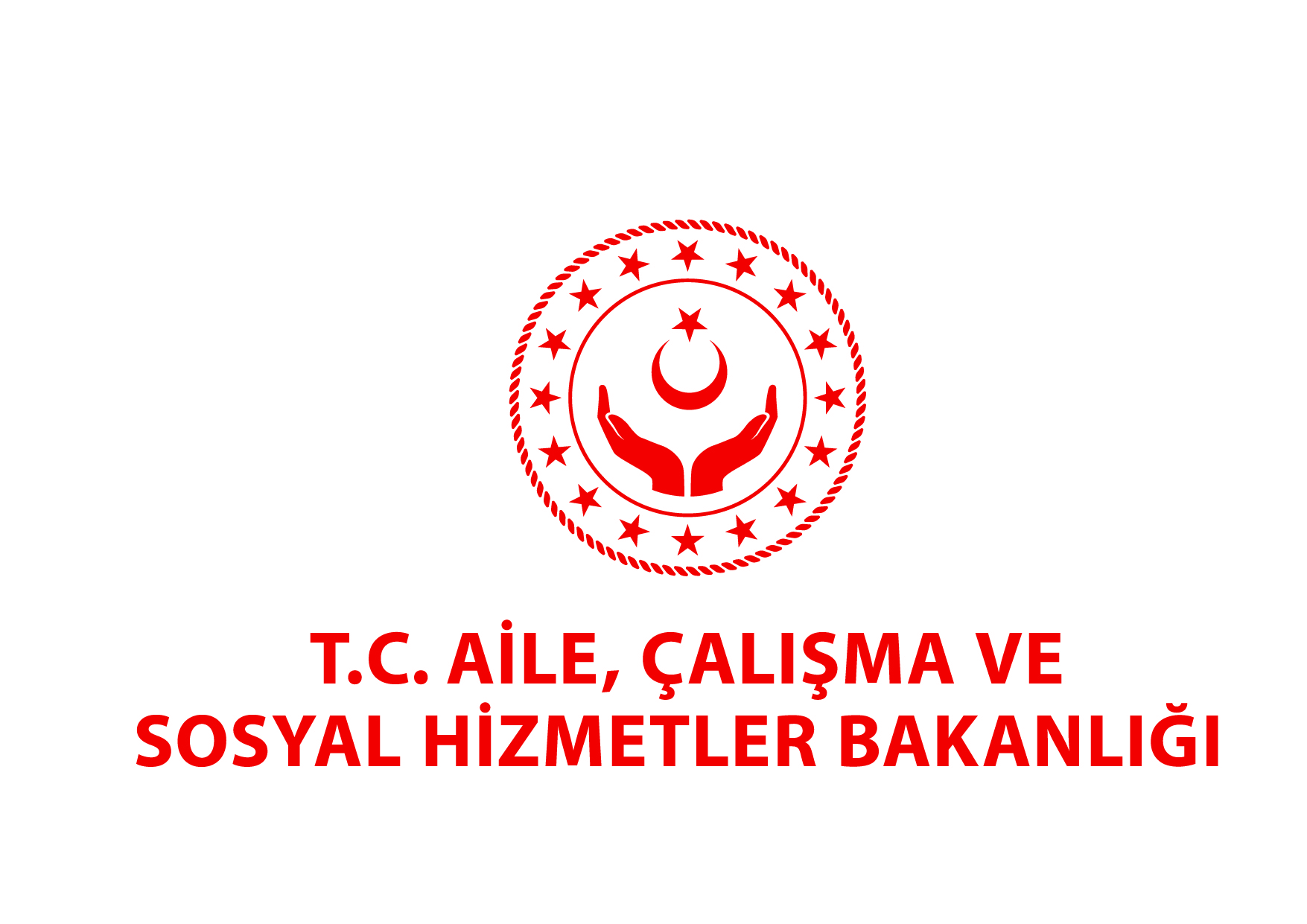                          BAŞVURU FORMUKuruluşun Adı:Kuruluşun Adresi:İletişim Numarası:İrtibat Kişisi:Çalıştığı Faaliyet Alanları:Başvurusu Yapılan Proje/ Hizmet Adı: Proje/Hizmetin Amacı:Proje/Hizmetin Hedef Kitlesi:Proje/Hizmetin Süresi:İş birliği Yaptığı Ulusal/Uluslararası Kurum ve Kuruluşlar:Daha Önce Yürüttüğü Projelerin Adı: 1.2.3.….Daha Önce Çalışma Yaptığı Ülkeler:Çalıştırdığı Personel Sayısı:Ücretli çalışan personel sayısı:Gönüllü çalışan personel sayısı: 